OSNOVNA ŠKOLA BRODARICA BRODARICA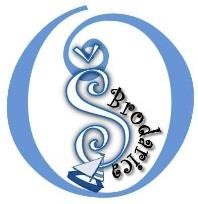 Gomljanik 100, 22000 Šibenik, OIB: 57942104056tel.: 022 350 315, 022 351 208, fax.: 022 351 208e-mail: ured@os-brodarica.skole.hrKLASA: 003-06/21-01/01 URBROJ: 2182-62-01-21-01U Brodarici 8. veljače 2021.-	članovima Školskoga odbora OŠ Brodarica-	ravnateljici i tajnici ŠkolePozivna 29. sjednicu Školskoga odboraPoštovani,pozivate se na 29. videokonferencijsku sjednicu Školskoga odbora koja će se održativeljače 2021. (srijeda) s početkom u 11:30 sati.DNEVNI RED (prijedlog):Usvajanje zapisnika s prethodne (28.) sjednice Školskoga odboraGodišnji financijski izvještaj za 2020.Odluka o raspodjeli financijskih rezultataIzmjene i dopune Statuta (videokonferencijske sjednice Učiteljskoga vijeća, Razrednoga vijeća, Vijeća učenika, Vijeća roditelja, Školskoga odbora, Tima za kvalitetu i ostalih stručnih i kolegijalnih tijela)Donošenje Pravilnika (arhiva, knjižnica, vlastiti prihodi i dr.)Izvješće o stanju sigurnosti u matičnoj i područnim školama do kraja siječnja 2021. u šk. god. 2020./2021.RaznoSjednica će se održati online putem aplikacije ZOOM.Aplikaciju možete instalirati i sastanku se pridružiti unosom MEETING ID I PASSWORDASastanku možete pristupiti i bez instalacije klikom na poveznicu (link) ispod i također unosom MEETING ID i PASSWORDAhttps://zoom.us/j/7690597206?pwd=MEJmaGtxeE5VM1hkUTNCQ2FVUjl5QT09MEETING ID: 769-059-7206PASSWORD: 0Jzjpj (prvi znak je nula)S poštovanjem,Predsjednica Školskog odbora Simona Mesarek, prof.Molim vas potvrdu primitka poziva i potvrdu prijave dolaska najkasnije do srijede 9. 2. 2021. do 9,00 sati na e- mail: ured@os-brodarica.skole.hr ili na tel: 022 350 315, 022 351 208.